“Travel” Label InstructionsLabels-------------------------- Attach to Front of Artwork -------------------------(Please Print Clearly)Name:    __________________________________Title:      __________________________________Medium: _______________ Size: h x w in inches _________________For Sale (Y/N) _____  Value: ______(if not for sale value for insurance)------------------------------------------------------------------------------------------------------------- Attach to Back of Artwork -------------------------(Please Print Clearly)Name:    __________________________________Title:      __________________________________Medium: __________________________Size:      ________For Sale (Y/N) _____    Value: _________________-----------------------------------------------------------------------------------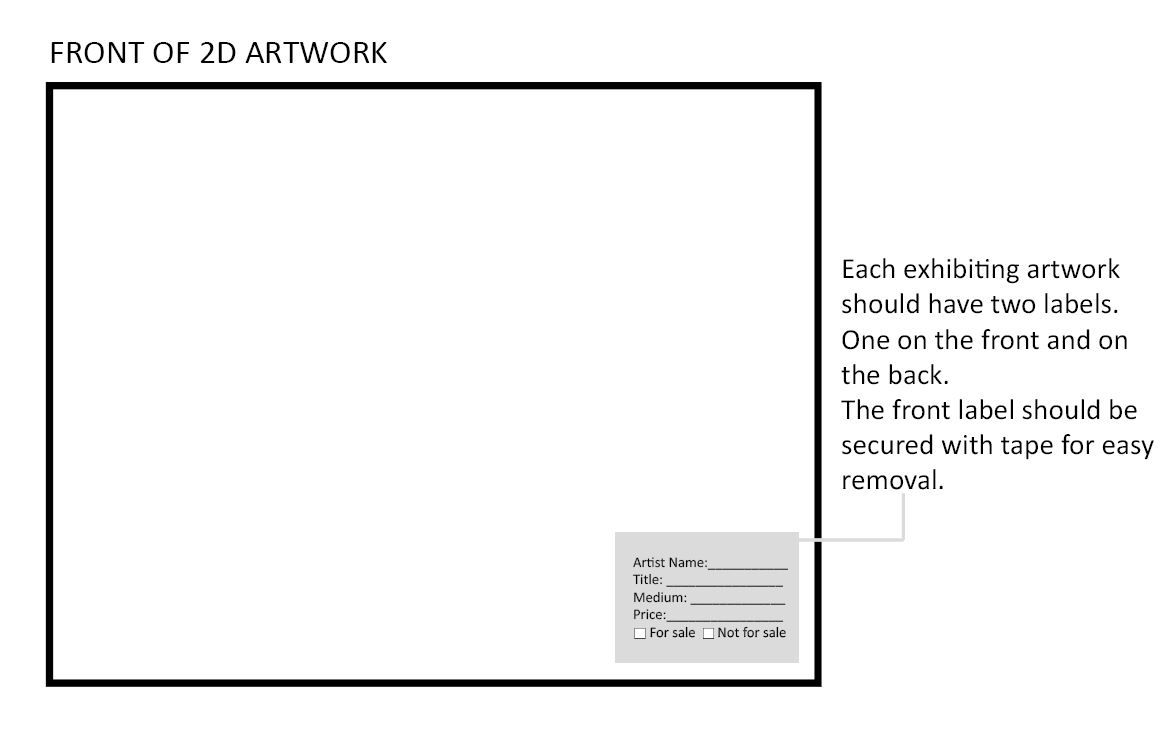 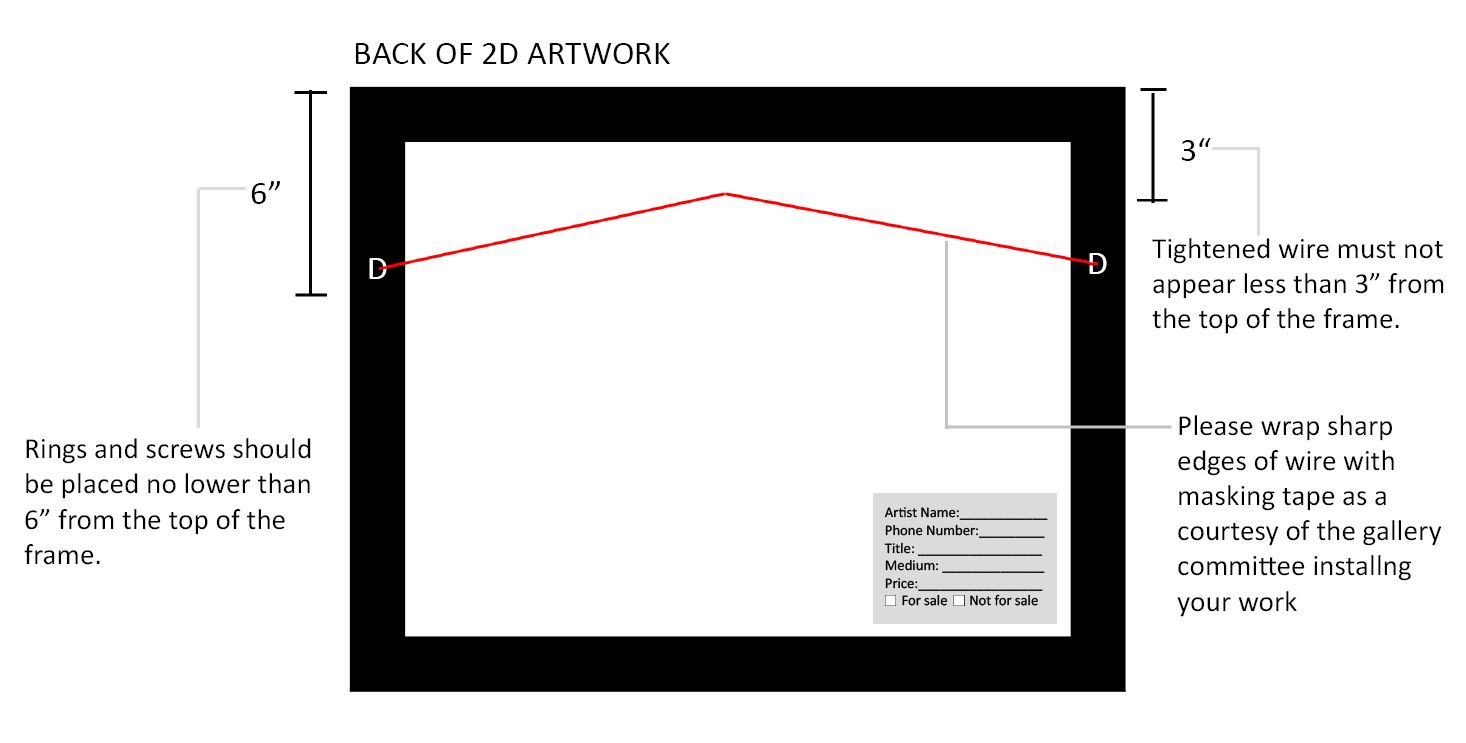 